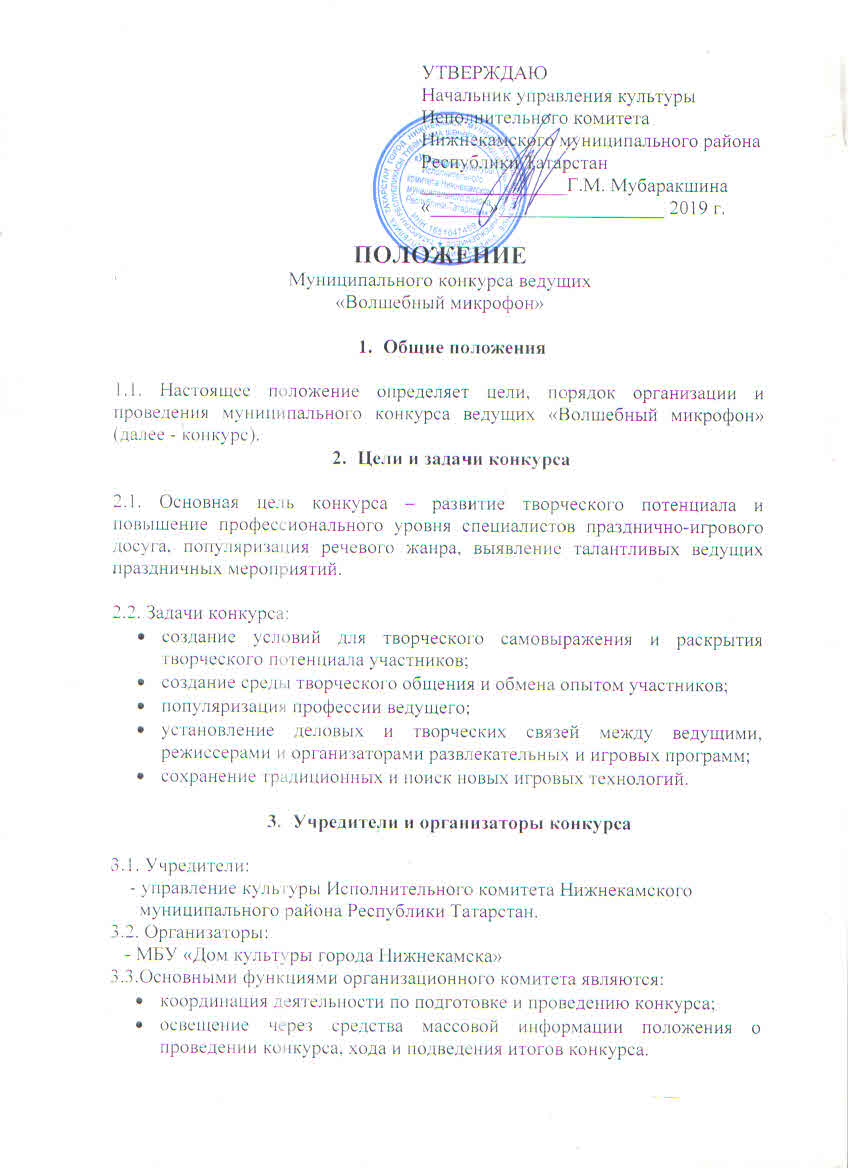 4. Условия проведения конкурса4.1. Конкурс проводится на русском и татарском языках, возможен парный  конферанс;4.2. К участию в конкурсе приглашаются индивидуальные исполнители (участники различных творческих коллективов и объединений, художественной самодеятельности, студенты и школьники образовательных учреждений), ведущие торжественных и развлекательно-игровых программ культурно-досуговых учреждений города Нижнекамска и Нижнекамского района, независимо от ведомственной принадлежности, иных учреждений, студенты высших и средних учебных заведений, а также творческие группы и коллективы (театры анимации, театральные труппы массовых мероприятий, игровые детские театры, анимационные творческие группы) и другие заинтересованные лица и организации. 4.3. Конкурс проводится по следующим возрастным категориям:7-9 лет;10-13 лет;14-16 лет;17-21 год;22-40 лет.ВНИМАНИЕ!Представители сторонних, не относящихся к сфере культуры организаций, жители города принимают участие в конкурсной категории «самодеятельные исполнители» Работники учреждений, принадлежащих к сфере культуры, телевидения и радио принимают участие  в конкурсной категории «профессиональные исполнители». 5. Требования и критерии оценкиналичие индивидуального стиля ведения;имидж, внешний вид, артистизм, культура речи;культура ведения программы;оригинальность идеи и творческого замысла;техника произношения, дикция.6. Порядок и время проведения конкурсаКонкурс включает в себя несколько этапов (конкурсных заданий).          Для возрастных категорий с 7-9 лет, 10-13 лет и 14-16 лет:1. «Визитная карточка»  – краткое творческое представление конкурсанта (себя), интересов, достижений. Допускается музыкальное сопровождение, использование мультимедиа (продолжительность выступления – не более 3 мин.) + «Давай познакомимся» подготовить игру - знакомство со зрителями (не более 5 минут);2. «Культура речи». Необходимо рассказать монолог, басню, или стихотворение продолжительностью не более 2 минут (обратить внимание на расстановку ударений, произношение, расстановку акцентов, логическое ударение).3. Ведение детской программы, шоу-программы (домашнее задание)  «Назвался ведущим – импровизируй!», приветствие зрителей в начале мероприятий  на тему: «Год Театра» –  (не более 3 минут);  (обратить внимание на четкое изложение мысли, умение представить персону, коллектив, уместное использование жестов).Для возрастных категорий: 17-21 лет и 22-40 лет:1. «Визитная карточка»  – краткое творческое представление конкурсанта (себя), интересов, достижений. Допускается музыкальное сопровождение, использование мультимедиа (продолжительность выступления – не более 3 мин.) + «Давай познакомимся» подготовить игру - знакомство со зрителями (не более 5 минут);2. «Импровизация» - игра с залом, разговорный жанр, пантомима, декламация, чтение отрывка из заданного текста (на усмотрение жюри).3. Домашнее задание (не более 5 минут): конкурсант должен представить «Фрагмент программы» (ток-шоу, фестиваль-конкурс, детскую развлекательную программу на свободную тему, вступительный монолог к праздничному концерту и др.), в котором необходимо отразить тему, её актуальность, «установить контакт со зрителями», подготовить их к восприятию концертных номеров, объявить первый номер концерта. (Возможно использование игр, конкурсов, викторин); 4. Конкурс «Искры таланта» (посвященный году Театра) – показ личных способностей в одном из видов театральных жанров (драма, комедия, трагикомедия, мюзикл, пародия и водевиль). Продолжительность выступления – от 3 до 8 мин. Критерии оценки: исполнительское мастерство, умение владеть аудиторией, артистизм.5. Заочное задание - «Сценарист досуговых программ»: участникам необходимо предоставить авторский сценарий в распечатанном виде.Требования к оформлению сценария.а) титульный лист с указанием: названия программы; возрастного состава целевой группы; автора (фамилия, имя, отчество, должность, учреждение);б) литературный сценарий (с описанием игр, танцев, полного текста ведущих или персонажа, стихов, песен, с указанием авторов);в) список литературы, использованной для написания сценария;д) приложения: список реквизита, дидактический материал, схемы и т.п.Длительность мероприятия/ игровой программы не должна превышать30 минут для развлекательных игровых программ, для детей младшего школьного возраста, подростков и молодежи, смешанной возрастной аудитории; и не более 2-х часов для театрализованных игровых программ.Критерии оценки заочного задания - «Сценарист досуговых программ»:оригинальность и новизна авторских идей;методическое обоснование (постановка целей, задач, учет возрастных особенностей аудитории и т.д.);разнообразие игровых форм, предложенных в программе, полное и четкое изложение их условий и правил;соответствие заявленной теме и возрасту участников;драматургия сценария;оформление сценария;авторство (более 50% текста сценария должно быть представлено в авторской редакции).6.1. Требования к фонограммам и реквизиту:все фонограммы должны быть представлены на цифровых (флеш-карта) носителях.весь реквизит (включая призовой фонд), необходимый для конкурсной программы за исключением мебели и аппаратуры, конкурсанты готовят и привозят сами. 6.2. Каждый участник конкурса обеспечивает группу поддержки не менее 6 человек (наличие кричалок, плакатов и т.д.)Критерии оценки участников конкурсамастерство работы ведущего (организация сценического пространства, контакт с аудиторией, артистизм, культура речи);техника речи (дикция, интонация, громкость, темп);сценическая культура, внешний облик;инновационный подход в подаче материала, оригинальность;искусство импровизации, умение работать с незнакомым текстом.умение импровизировать и общаться с публикой;оригинальность авторского текста, владение словом;наличие группы поддержки;внешний вид участников и группы поддержки (эстетичность).Конкурс состоится 17 февраля 2019г. в Центре молодежных инициатив «Ковёр» по адресу: г. Нижнекамск, ул. Школьный бульвар, д.7/2в 10.00 ч.– для возрастных категорий 7-9 лет; 10-13 лет и 14-16 лет;в13.00 ч. – для возрастных категорий 17-21 лет и 22-40 лет.Заявки принимаются (приложение №1) до 15 февраля 2019 года по электронному адресу: dk-nka@mail.ru, контактный телефон: (8555)41-97-35. А также обязательно заполнение анкеты (приложение №2), для общего представления сложившегося мнения об участнике.8.НаграждениеВыступления участников оцениваются независимым жюри в каждой возрастной категории. Итоги конкурса будут оглашены в этот же день по окончанию конкурса.Победители награждаются дипломами лауреатов I, II, III степеней и памятными сувенирами. Каждый участник поощряется дипломом участника.Победителям конкурса будет предоставлено право участия в подготовке и проведении городских мероприятий. 9. Жюри конкурса.Состав жюри утверждается Оргкомитетом конкурса.Оценка выступлений осуществляется квалифицированными деятелями культуры и искусства, специалистами в области конферанса и режиссуры, представителями СМИ.ВНИМАНИЕ! Оценочные листы и комментарии членов жюри являются конфиденциальной информацией, не демонстрируются и не выдаются!Решения жюри окончательны, пересмотру и обжалованию не подлежат!При решении спорных вопросов, председатель жюри имеет один дополнительный голос. В случаях проявления неуважительного отношения к членам жюри и оргкомитету, участник может быть снят с участия в конкурсе.Жюри имеет право прерывать конкурсные выступления, а также не присуждать места по своему усмотрению.9.Финансовые условия участия:Организационный взнос за участие составляет: 300 рублей. Организационный сбор расходуется на изготовление дипломов, благодарственных писем, приобретение подарочных сертификатов, оплату работы жюри конкурса. Оплата организационного взноса осуществляется при регистрации участника в день конкурса.Приложение №1Заявка на участие в муниципальном конкурсе ведущих «Волшебный микрофон»________________________________________________________________Ф.И.О. участника2. ________________________________________________________________возраст, дата рождения3._______________________________________________________________паспортные данные (св-во о рождении)4._________________________________________________________________ИНН, СНИЛС5._________________________________________________________________учебное заведение/место работы6._________________________________________________________________руководитель7. ________________________________________________________________телефон участника или руководителяПриложение 2Анкета для участников конкурса «Волшебный микрофон»№ п/пВопросОтвет1.Фамилия Имя Отчество2.Место работы (учебы)3.Были ли Вы ведущим на каком-либо мероприятии,  если «да», то на каком?4.Почему Вы хотите участвовать в этом конкурсе?5.Почему именно Вы должны попасть в финал конкурса?6.Назовите мероприятия, проводимые в городе, на которых требуется работа ведущего?7.Какие современные ведущие Вам нравятся и почему?8.Какие мероприятия в городе Вы бы хотели вести?9.Назовите пять главных качеств ведущего10.Оставьте свою контактную информацию (ссылку в контакте, номер сотового телефона)